For the Fitness/Well-Being activity, follow the Joe Wicks daily workout or go to https://stnicholas-closure.weebly.com/keep-active-st-nics.html to choose an activity.During Break time, if the weather is nice outside, do some outdoor exercise. If the weather is not so good, they could do some mindfulness colouring from https://stnicholas-closure.weebly.com/family-time.html. If you are not able to print at home, please feel free to write out and complete on paper.Week Beginning 22nd June 09:00am – 09:30am09:30am – 10:00am10:00am – 11:00am11:00am – 11:30am11:30am – 12:30pm12:30pm – 1:30pm1:30pm – 2:30pm2:30pm – 3:00pm3:00pm – 3:30pmMondayFitness/Well-Being Activity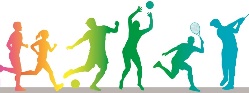 Break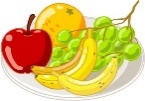 English Adventure StoryComprehension 1Right click here and press ‘Open Hyperlink’BreakMaths Describe positions on a 2D grid as co-ordinates.Right click here and press ‘Open Hyperlink’Lunch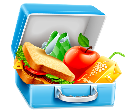 ScienceExplore the PowerPoint about the honeybee. Draw and label a honey-bee. Include Antennae, mandible, eyes, wings and legs. Underneath write information about each of the labels giving detail about what that body part is used for.BreakReading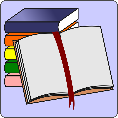 TuesdayFitness/Well-Being ActivityBreakEnglish Adventure StoryComprehension 2Right click here and press ‘Open Hyperlink’BreakMaths Investigate a problem, describing coordinatesRight click here and press ‘Open Hyperlink’LunchPSHECreate a poster encouraging people to help save bees. Include information you have researched.Use this website to help you: http://www.saveourbees.org.uk/ BreakReadingWednesdayFitness/Well-Being ActivityBreakEnglish Identify Key FeaturesRight click here and press ‘Open Hyperlink’BreakMaths Plot specified points and draw sidesRight click here and press ‘Open Hyperlink’LunchArt and DesignCreate a painting/sketch of a bumblebee. You choose what materials you want to use to create your picture. E.G. sketch of a bee on a flower, painting of a bee using watercolour. It would be great, if you used a range of different textures!BreakReadingThursdayFitness/Well-Being ActivityBreakEnglishPronounsRight click here and press ‘Open Hyperlink’BreakMaths Step 1: Describe movements between positionsRight click here and press ‘Open Hyperlink’LunchTTRockstars Time!Can you beat your response time and accuracy?BreakReadingFridayFitness/Well-Being ActivityBreakEnglish Write an Adventure Story! Right click here and press ‘Open Hyperlink’BreakMaths Step 2: Describe movements between positionsRight click here and press ‘Open Hyperlink’LunchComputing Session 1Can you create the first level of a bee-themed game on Purple Mash using ‘2DIY3D’ (the Purple Mash game creation program)?Use the videos section to help you make your game. Make sure you edit the ‘red baddies’ to become bees – you can find the picture under ‘minibeasts’ when searching for a new image.BreakReading